MODELO DE DECLARAÇÃO DE RESIDÊNCIA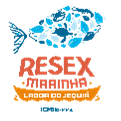 MINISTÉRIO DO MEIO AMBIENTEINSTITUTO CHICO MENDES DE CONSERVAÇÃO DA BIODIVERSIDADERESERVA EXTRATIVISTA MARINHA DA LAGOA DO JEQUIÁDECLARAÇÃO DE RESIDÊNCIAEu, ______________________________________________________________________, portador(a) do documento de identidade nº _____________, expedido pela/por _______________, não tendo como comprovar residência fixa para fins de prestação, na RESEX Marinha da Lagoa do Jequiá/ICMBio, eis que não possuo qualquer conta de concessionária de serviço público em meu nome, declaro que resido no imóvel situado no endereço: ____________________________________________________________________________________________________________________________.Declaro, ainda, estar ciente de que a comprovação da falsidade da presente declaração sujeita o(a) declarante às sanções civis, administrativas e criminais previstas na legislação aplicável, na forma e para os fins da Lei no 7.115, de 29/08/83.Jequiá da Praia-AL, _______ de ______________________ de ________.______________________________________________________________________Assinatura do Declarante